Правоохранительная деятельность  - вид государственной деятельности, которая осуществляется с целью охраны права специально уполномоченными органами путём применения юридических мер воздействия в строгом соответствии с законом и при неуклонном соблюдении установленного им порядка.Согласно законодательству России в ходе осуществления правоохранительной деятельности правоохранительные органы, в целях пресечения правонарушений, могут ограничивать права и свободы правоохраняемых субъектов в установленных законом масштабах.Признаки правоохранительной деятельности:- осуществляется при помощи юридических мер воздействия- осуществляется в строгом соответствии с законом- осуществляется специально-уполномоченными органами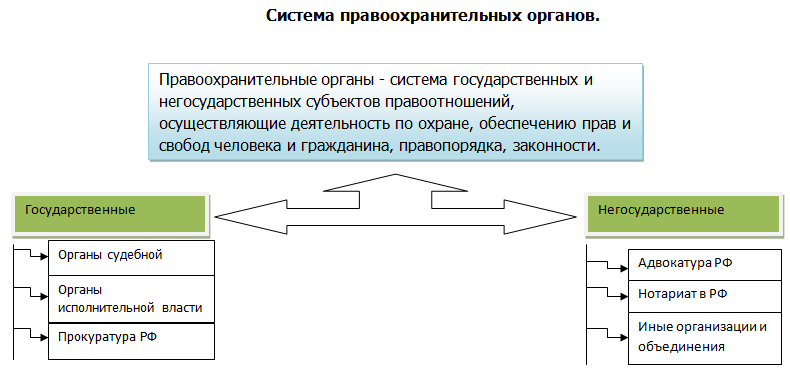 